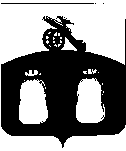  Администрация  Бельского района Тверской области ПОСТАНОВЛЕНИЕОб    ограничении   движения  транспортных средств  по автомобильным дорогам  общего пользования  регионального  и  межмуниципального  значения Тверской области  в весенний период 2015 года  на территории муниципального образования   «Бельский район» Тверской области           В соответствии  с частью 2.1.   статьи  30 Федерального закона от 08.11.2007 № 257-ФЗ «Об автомобильных   дорогах  и о дорожной  деятельности  в Российской  Федерации и о внесении изменений   в отдельные  законодательные  акты  Российской Федерации»,  руководствуясь разделом 5, пункта 27, пп «г»   постановления   Правительства Тверской области от 20.03.2012 № 104-пп «Об утверждении Порядка осуществления временных ограничения или прекращения  движения транспортных средств по автомобильным дорогам общего пользования регионального и межмуниципального значения Тверской области,  автомобильным дорогам общего пользования местного значения муниципальных образований Тверской области», протокола заседания Комиссии по безопасности дорожного движения Бельского района от 18.03.2015 г № 2,ПОСТАНОВЛЯЮ:1.  Ввести  на территории  муниципального образования «Бельский район» Тверской области (далее - Бельский район)   в период с  24 марта  по    20 апреля 2015 года временное ограничение  движения    транспортных средств по автомобильным дорогам   общего   пользования регионального и межмуниципального значения Тверской области, с ограничением   разрешенной максимальной  массы  транспортных  средств:- 12,0 т и выше на  автомобильных дорогах 1 класса;- 8,0 т и выше на  автомобильных дорогах 2 и 3  класса.2. Ограничить движение тракторов и самоходных машин, относящихся к категории D (колесные машины с мощностью двигателя более 150 лошадиных сил) на  автомобильных дорогах 2 и 3  класса.3. Управлению  «Государственная инспекция  Тверской области  по надзору  за  техническим  состоянием   самоходных  машин и других видов техники» (Березенков И.А)  обеспечить  контроль  за установленным  режимом  движения  транспортных средств в соответствии  с настоящим  постановлением.4. Рекомендовать ООО  «Дорсервис» (Минин А.В.):-  по согласованию с  ОГИБДД МО МВД России «Нелидовский»  установить  информационные  дорожные знаки об ограничении  дорожного движения;-  принять исчерпывающие меры по сохранности дорог  2 и 3 классов с переходным и грунтовым типом покрытия, подвергающихся интенсивному разрушению на территории района.5. Рекомендовать   ОГИБДД МО МВД России «Нелидовский» (Голубев А.С.)  оказать необходимую помощь организациям, имеющим на своем содержании автомобильные дороги, по выполнению мероприятий по сохранности дорог и проведению еженедельных проверок на автомобильных дорогах, где вводится ограничение или прекращение движения.6. Рекомендовать Главам администраций городского и  сельских поселений, входящих в состав Бельского района  принять нормативный акт об ограничении движения транспортных средств по дорогам местного значения на территории поселений, за исключением пассажирских перевозок автобусами.7. Контроль за исполнением настоящего постановления возложить на заместителя  Главы Администрации  Бельского  района   Иванову Г.Н.8. Постановление подлежит  опубликованию  в    газете «Бельская правда», размещению на официальном  сайте Администрации Бельского  района в сети интернет. Глава Администрации района                                                             А.И. Титов   18.03.2015 г.                             г. Белый                                           № 52